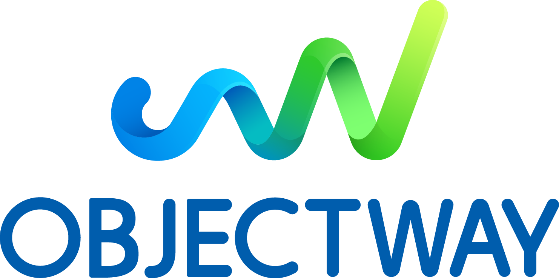 la società Objectway è alla ricerca di 1 Mobile Developer Objectway è leader nel settore del Digital Wealth, Investment & Asset Management con un volume d’affari di circa 75 mio di euro e 700 dipendenti nelle sedi in Italia, UK, Belgio, Irlanda e Sud Africa. Le sue piattaforme software servono oltre 150 clienti in 15 paesi su tre continenti. Il lavoro:Ti occuperai di disegnare e sviluppare applicazioni mobile per il mondo Fintech, utilizzando nuovi paradigmi, tecnologie in un contesto dove si applica la cultura agile.RequisitiEsperienza nello sviluppo di applicazioni Mobile Ios e Android e di linguaggi di programmazione (Swift, Java, Kotlin)Utilizzo IDE (Xcode, Android studio, etc.)Conoscenza ed utilizzo di Git o altri strumenti di versioningEsperienza nell’utilizzo e delivery su App Store, Google Play, AirwatchEsperienza in contesti Enterprise (problematiche di sicurezza, TDD, DEVOPS etc)Creazione di POD, librerieCompetenze di design patternUtilizzo di interfacce verso sistemi di back end (Rest API, SWARM etc)Eventuale conoscenza di delivery su Jboss o altri application serverEventuale esperienza ed utilizzo di DART e FlutterConoscenza di base su Javascript, HTML/CSSTipologia di rapporto: contratto di Assunzione come dipendenteSede di lavoro: BariAltre informazioni: Buoni pasto, assicurazione sanitariaOffriamo:Attenzione alla crescita continua, partecipazione ad eventi tecnologici ed iniziative di formazioneTeam internazionali: dall’incontro di culture differenti nascono le migliori idee Continua evoluzione tecnologica, attenzione alla qualità del softwareCoinvolgimento diretto sui progetti: ogni persona in Objectway è incoraggiata a presentare proposte e soluzioniPer candidarsi: inviare il proprio cv aggiornato a: jobs@objectway.it entro il 30/06/2021inserendo in oggetto “Rif. Contatto Ufficio Placement Politecnico di Bari”Il CV dovrà contenere l’autorizzazione al trattamento dei dati personali ai sensi del D. Lgs. n. 196/2003 e ss.mm. e ii. e dell’art. 13 GDPR (Regolamento UE 2016/679) ed attestazione di veridicità ai sensi del DPR n.445/2000. Il presente annuncio è rivolto ad ambo i sessi, ai sensi della normativa vigente.